Patient Online: Retrospective registration Form 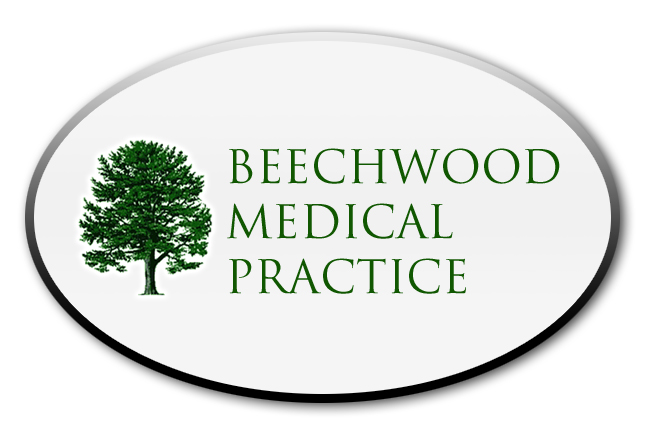 Historic access to GP online records Application for online access to my HISTORIC medical recordI wish to access my medical record online and understand and agree with each          statement (please tick)For practice use onlySurnameFirst nameDate of birthTelephone No.Emis No.I have read and understood the information leaflet  provided by the practiceI have read and understood the information leaflet  provided by the practiceI have read and understood the information leaflet  provided by the practiceI have read and understood the information leaflet  provided by the practiceI will be responsible for the security of the information that I see or downloadI will be responsible for the security of the information that I see or downloadI will be responsible for the security of the information that I see or downloadI will be responsible for the security of the information that I see or downloadIf I choose to share my information with anyone else, this is at my own riskIf I choose to share my information with anyone else, this is at my own riskIf I choose to share my information with anyone else, this is at my own riskIf I choose to share my information with anyone else, this is at my own riskI will contact the practice as soon as possible if I suspect that my account has been accessed by someone without my agreementI will contact the practice as soon as possible if I suspect that my account has been accessed by someone without my agreementI will contact the practice as soon as possible if I suspect that my account has been accessed by someone without my agreementI will contact the practice as soon as possible if I suspect that my account has been accessed by someone without my agreementIf I see information in my record that it not about me, or is inaccurate I will log out immediately and contact the practice as soon as possibleIf I see information in my record that it not about me, or is inaccurate I will log out immediately and contact the practice as soon as possibleIf I see information in my record that it not about me, or is inaccurate I will log out immediately and contact the practice as soon as possibleIf I see information in my record that it not about me, or is inaccurate I will log out immediately and contact the practice as soon as possibleSignatureDateDates requesting from:From:                                                             Has identity been verified previously?                 Yes                    No                         Has identity been verified previously?                 Yes                    No                         Has identity been verified previously?                 Yes                    No                         Has identity been verified previously?                 Yes                    No                         Has identity been verified previously?                 Yes                    No                         Has identity been verified previously?                 Yes                    No                         If  Yes enter date previously identified and the form of ID used If  Yes enter date previously identified and the form of ID used If  Yes enter date previously identified and the form of ID used If No – need to verify – use form below to captureIf No – need to verify – use form below to captureIf No – need to verify – use form below to captureIf No – need to verify – use form below to captureIf No – need to verify – use form below to captureIf No – need to verify – use form below to captureIdentity verified throughEither         Photo ID    DL  /  Passport -                                                     (circle which one seen)  OR    Other Photo ID   _________________&    Proof of Address   ________________Either         Photo ID    DL  /  Passport -                                                     (circle which one seen)  OR    Other Photo ID   _________________&    Proof of Address   ________________Either         Photo ID    DL  /  Passport -                                                     (circle which one seen)  OR    Other Photo ID   _________________&    Proof of Address   ________________Name of verifierDateNow pass form to Deb Harris (for checking) – then pass to Admin Team to processNow pass form to Deb Harris (for checking) – then pass to Admin Team to processNow pass form to Deb Harris (for checking) – then pass to Admin Team to processNow pass form to Deb Harris (for checking) – then pass to Admin Team to processNow pass form to Deb Harris (for checking) – then pass to Admin Team to processNow pass form to Deb Harris (for checking) – then pass to Admin Team to processSpreadsheet - authorisation log updated        Spreadsheet - authorisation log updated        Spreadsheet - authorisation log updated        Spreadsheet - authorisation log updated        Access to medical records updated   Access to medical records updated   By:By:DateDate